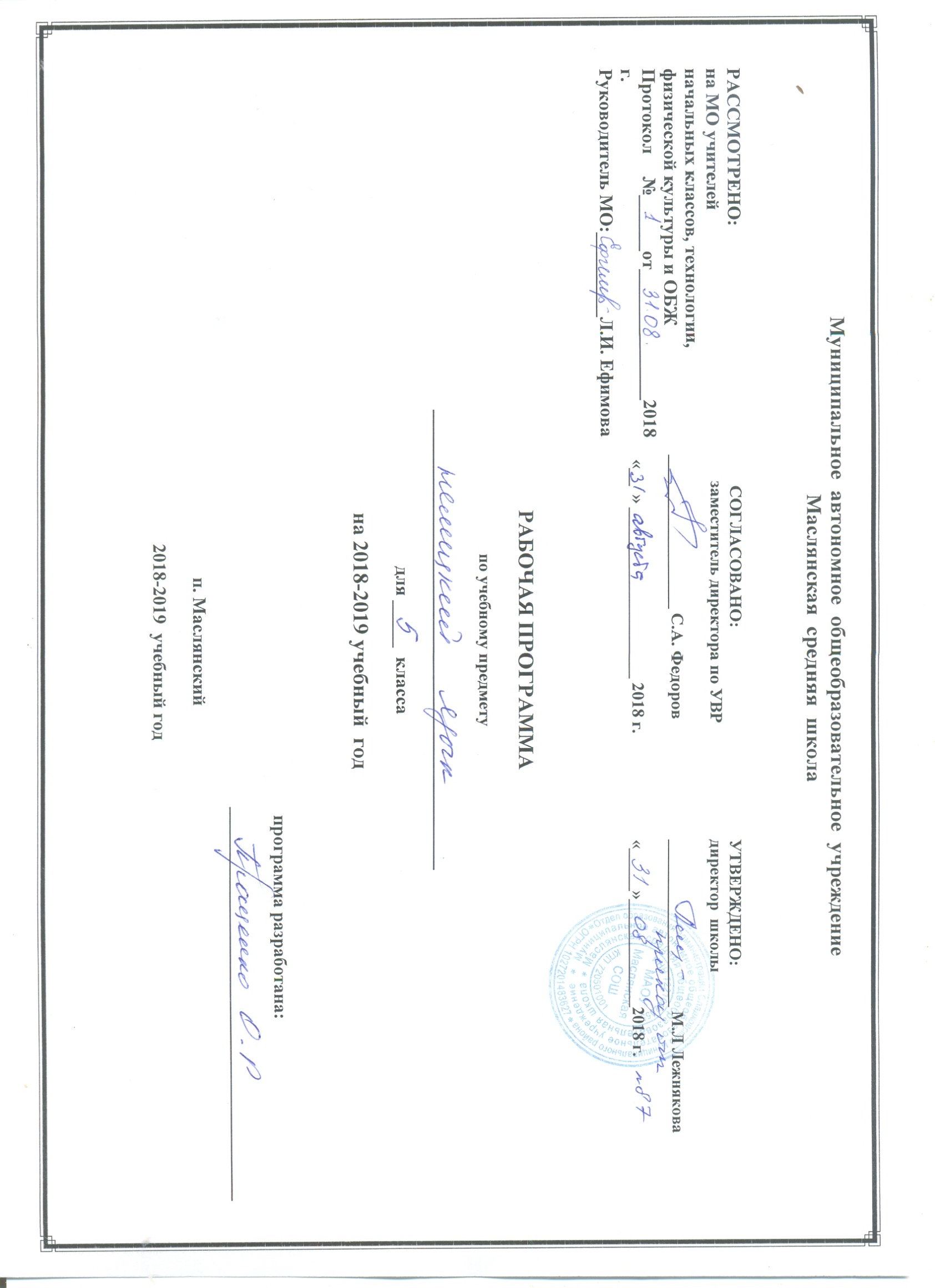 Пояснительная записка.Программа разработана на основе  Федерального закона об Образовании от 29.12.2012г. № 273,  требований Федерального государственного стандарта основного общего образования от 17.12.2010 г. № 1897 приказ Министерства Образования РФ «Об утверждении и введении в действие федерального государственного стандарта основного общего образования», на основе требований к результатам освоения основной образовательной программы основного общего образования, программы формирования универсальных учебных действий, на основе авторской программы по немецкому языку для 5-9 классов И.Л. Бим. Предметная линия учебников И.Л. Бим. 5-9 классы,- Москва. Просвещение. 2014 год, учебного плана МАОУ Маслянская СОШ на 2018-2019 учебный год. Программа курса составлена с учётом базисного учебного плана ОУ -3 часа в неделю, 102 часа в год.            Программа ориентирована на использование учебно-методического комплекта  «Немецкий язык» для  классов второй ступени общеобразовательных учреждений издательства  Просвещение. В состав УМК входит учебник, рабочая тетрадь, звуковое приложение и др. согласно перечню учебников, утвержденных приказом Минобразования науки РФ, используемого для достижения поставленной цели в соответствии с образовательной программой учреждения.Основное назначение данной программы состоит в формировании коммуникативной компетенции, т.е. способности и готовности осуществлять иноязычное межличностное и межкультурное общение с носителями языка.В настоящей программе учтены основные положения концепции духовно-нравственного развития и воспитания личности гражданина России, а также программы формирования универсальных учебных действий в основной школе. При разработке данной программы соблюдена преемственность с рабочей программой обучения немецкому  языку в начальной школе.Особое внимание в программе уделяется целям изучения иностранного языка и его вкладу в развитие и воспитание личности гражданина России. Цели и образовательные результаты курса представлены на нескольких уровнях – личностном, метапредметном и предметном.Рабочая программа конкретизирует содержание предметных тем образовательного стандарта, дает примерное распределение учебных часов по темам учебного предмета и рекомендует последовательность изучения тем и языкового материала с учетом логики учебного процесса, возрастных особенностей учащихся, межпредметных и внутрипредметных связей. Программа реализует следующие основные функции:- информационно-методическую;- организационно-планирующую;- контролирующую.Информационно-методическая функция позволяет всем участникам учебно-воспитательного процесса получить представление о целях, содержании, общей стратегии образования, воспитания и развития школьников средствами учебного предмета, о специфике каждого этапа обучения.Организационно-планирующая функция предусматривает выделение этапов обучения, определение количественных и качественных характеристик учебного материала и уровня подготовки учащихся по иностранному языку на каждом этапе.Контролирующая функция заключается в том, что программа, задавая требования к содержанию речи, коммуникативным умениям, к отбору языкового материала и к уровню обученности школьников на каждом этапе обучения, может служить основой для сравнения полученных в ходе контроля результатов.Рабочая программа служит ориентиром при тематическом планировании уроков. Общая характеристика учебного предмета « Немецкий  язык».        Немецкий язык является важнейшим средством общения, без которого невозможно существование и развитие человеческого общества. Происходящие сегодня изменения в общественных отношениях, средствах коммуникации (использование новых информационных технологий) требуют повышения коммуникативной компетенции школьников, совершенствования их филологической подготовки. Все это повышает статус предмета «немецкий язык» как общеобразовательной учебной дисциплины.Основное назначение немецкого  языка состоит в формировании коммуникативной компетенции, т.е. способности и готовности осуществлять иноязычное межличностное и межкультурное общение с носителями языка.Немецкий язык как учебный предмет характеризуется: - межпредметностью (содержанием речи на немецком языке могут быть сведения из разных областей знания, например, литературы, искусства, истории, географии, математики и др.); - многоуровневостью (с одной стороны необходимо овладение различными языковыми средствами, соотносящимися с аспектами языка: лексическим, грамматическим, фонетическим, с другой - умениями в четырех видах речевой деятельности); - полифункциональностью (может выступать как цель обучения и как средство приобретения сведений в самых различных областях знания).Являясь существенным элементом культуры народа – носителя данного языка и средством передачи ее другим, иностранный язык способствует формированию у школьников целостной картины мира. Владение иностранным языком повышает уровень гуманитарного образования школьников, способствует формированию личности и ее социальной адаптации к условиям постоянно меняющегося поликультурного, полиязычного мира. Иностранный язык расширяет лингвистический кругозор учащихся, способствует формированию культуры общения, содействует общему речевому развитию учащихся. В этом проявляется взаимодействие всех языковых учебных предметов, способствующих формированию основ филологического образования школьников.  	Основная школа — вторая ступень общего образования. Она является важным звеном, которое соединяет все три ступени общего образования: начальную, основную и старшую. Данная ступень характеризуется наличием значительных изменений в развитии школьников,  так как к моменту начала обучения в основной школе у них расширился кругозор и общее представление о мире; сформированы элементарные коммуникативные умения на иностранном языке в четырех видах речевой деятельности, а также общеучебные умения, необходимые для изучения иностранного языка как учебного предмета; накоплены некоторые знания о правилах речевого поведенияна родном ииностранном языках.На этой ступени совершенствуются приобретенные ранее знания, навыки и умения, увеличивается объем используемых учащимися языковых и речевых средств, улучшается качество практического владения иностранным языком, возрастает степень самостоятельности школьников и их творческой активности, формируется избирательный познавательный интерес.          В основной школе усиливается роль принципов когнитивной направленности учебного процесса, индивидуализации и дифференциации обучения. Большее значение приобретает использование проектной методики, формирование учебно-исследовательских умений, и современных технологий обучения иностранному языку (в том числе информационных). Происходит осознание места и роли родного и иностранных языков в целостном поликультурном, полиязычном мире как средств общения, познания, самореализации и социальной адаптации. Все это позволяет расширить связи английского языка с другими учебными предметами, способствует иноязычному общению школьников с учащимися из других классов и школ,  в том числе и через Интернет, содействует их социальной адаптации в современном мире. Это придает обучению ярко выраженный практико-ориентированный характер, проявляющийся в том числе в формировании надпредметных ключевых компетенций — готовности учащихся использовать усвоенные знания, умения и способы деятельности в реальной жизни для решения практических задач и развития творческого потенциала. Описание места курса в учебном плане.Немецкий язык входит в общеобразовательную область «Филология». В соответствии с базовым учебным планом на изучение иностранного языка  в основной школе отводится 3 часа в неделю с 5 по 9 класс. Общее количество учебных часов за ступень составляет 525.Обучение немецкому языку  в основной школе обеспечивает преемственность с начальной школой, развитие и совершенствование сформированной к этому времени коммуникативной компетенции на немецком языке в говорении, аудировании, чтении и письме, включающей языковую и социокультурную компетенции, а также развитие учебно-познавательной и компенсаторной компетенций.Коммуникативная компетенция развивается в соответствии с отобранными для данной ступени обучения темами, проблемами и ситуациями общения в пределах следующих сфер общения: социально-бытовой, учебно-трудовой, социально-культурной.Расширяется спектр социокультурных знаний и умений учащихся 5-9 классов с учетом их интересов и возрастных психологических особенностей на разных этапах основной школы (5-7 и 8-9 классы). Целенаправленно формируются умения представлять свою страну, ее культуру средствами немецкого языка в условиях межкультурного общения.Продолжается развитие умений школьников компенсировать недостаток знаний и умений в немецком языке, используя в процессе общения такие приемы, как языковая догадка, переспрос, перифраз, жесты, мимика и др.Расширяется спектр общеучебных и специальных учебных умений, таких, как умение пользоваться справочником учебника, двуязычным словарем, толковым  словарем, интернетом, мобильным телефоном, электронной почтой.В контексте формирования системы личностных отношений, способности к самоанализу и самооценке, эмоционально-ценностного отношения к миру, происходящих на второй ступени, авторами УМК ставится задача акцентировать внимание учащихся на стремлении к взаимопониманию людей разных сообществ, осознании роли немецкого языка как универсального средства межличностного  и  межкультурного  общения практически в любой точке земного шара; на формирование положительного отношения к немецкому языку, культуре народов, говорящих на нем; понимании важности изучения немецкого и других иностранных языков в современном мире и потребности пользоваться ими, в том числе и как одним из способов самореализации и социальной адаптации.Продолжается накопление лингвистических знаний, позволяющих не только умело пользоваться  иностранным языком, но и осознавать особенности своего мышления на основе сопоставления немецкого языка с русским; формирование знаний о культуре, реалиях и традициях стран, говорящих на немецком языке, представлений о достижениях культуры своего и немецговорящих народов в развитии общечеловеческой культуры.Учащиеся приобретают опыт творческой и поисковой деятельности в процессе освоения таких способов познавательной деятельности, как проектная деятельность в индивидуальном режиме и сотрудничестве. Некоторые проекты носят межпредметный характер (например, обществоведение / география / история).Вместе с тем структура второй ступени обучения неоднородна. Для удобства работы по данному курсу авторы условно выделяют два этапа: 5-7 и 8-9 классы. Это обусловлено тем, что в школьные годы дети динамично развиваются психически и физически. Если в начальной школе более ярко выражены общие возрастные особенности детей, то в 5-9 классах круг интересов учащихся не только расширяется, но и дифференцируется в зависимости от социальной среды, индивидуальных интересов и склонностей. Причем это разделение становится с возрастом все более ощутимым. К 8-9 классам большинство учащихся проявляют интерес к самостоятельной поисковой и творческой деятельности, демонстрируют способность к анализу и обобщению накапливаемых знаний, проявляют избирательный интерес к некоторым областям знаний. В связи с этим содержание программы для второй ступени (5-9 классы) представлено в соответствии с двумя названными этапами: 5-7 и 8-9 классы.Цели изучения предмета « Немецкий язык»             Первой содержательной линией учебного предмета «Немецкий язык» являются коммуникативные умения в основных видах речевой деятельности, второй — языковые средства и навыки оперирования ими, третьей — социокультурные знания и умения.
Указанные содержательные линии находятся в тесной взаимосвязи, что обусловлено единством составляющих коммуникативной компетенции как цели обучения: речевой, языковой, социокультурной. Основной линией следует считать коммуникативные умения, которые представляют собой результат овладения иностранным языком на данном этапе обучения. Формирование коммуникативных умений предполагает овладение языковыми средствами, а также навыками оперирования ими в процессе говорения, аудирования, чтения и письма. Таким образом, языковые знания и навыки представляют собой часть названных выше сложных коммуникативных умений. Формирование коммуникативной компетенции неразрывно связано с социокультурными знаниями, которые составляют предмет содержания речи и обеспечивают взаимопонимание в социокультурной/межкультурной коммуникации. Все три указанные основные содержательные линии взаимосвязаны, и отсутствие одной из них нарушает единство учебного предмета. Исходя из этого, изучение  английского языка в 5-9 классах направлено на достижение следующих целей:развитие иноязычной коммуникативной компетенции в совокупности ее составляющих – речевой, языковой, социокультурной, компенсаторной, учебно-познавательной:речевая компетенция – развитие сформированных на базе начальной школыкоммуникативных умений в четырех основных видах речевой деятельности (говорении, аудировании, чтении, письме);языковая компетенция – овладение новыми языковыми средствами (фонетическими, орфографическими, лексическими, грамматическими) в соответствии c темами, сферами и ситуациями общения, отобранными для основной школы; освоение знаний о языковых явлениях изучаемого языка, разных способах выражения мысли в родном и изучаемом языке;социокультурная компетенция – приобщение учащихся к культуре, традициям и реалиям стран/страны изучаемого иностранного языка в рамках тем, сфер и ситуаций общения, отвечающих опыту, интересам, психологическим особенностям учащихся данной ступени обучения; формирование умения представлять свою страну, ее культуру в условиях иноязычного межкультурного общения посредством ознакомления учащихся с соответствующим страноведческим, культуроведческим и социолингвистическим материалом, широко представленном в учебном курсе;компенсаторная компетенция – развитие  умения в процессе общения выходить из затруднительного положения, вызванного нехваткой языковых средств, при получении и передаче информации за счет перефразирования, использования синонимов, жестов и т. д.;учебно-познавательная компетенция – дальнейшее развитие общих  учебных умений самостоятельного изучения английского языка доступными им способами (в процессе выполнения проектов, через интернет, с помощью справочников и т. п.), развитие специальных  учебных  умений  (пользоваться словарями, интерпретировать информацию текста и др.), умение пользоваться современными информационными технологиями, опираясь на владение английским языком;развитие и воспитание у школьников понимания важности изучения иностранного языка в современном мире и потребности пользоваться им как средством общения, познания, самореализации и социальной адаптации; воспитание качеств гражданина, патриота; развитие национального самосознания, стремления к взаимопониманию между людьми разных сообществ, толерантного отношения к проявлениям иной культуры.Результаты изучения учебного предмета «Немецкий язык»  в 5-9 классах»Личностные результаты выпускников основной школы, формируемые при изучении иностранного языка:
• формирование мотивации изучения иностранных языков и стремление к самосовершенствованию в образовательной области «Иностранный язык»;
• осознание возможностей самореализации средствами иностранного языка;
• стремление к совершенствованию собственной речевой культуры в целом;
• формирование коммуникативной компетенции в межкультурной и межэтнической коммуникации;
• развитие таких качеств, как воля, целеустремленность, креативность, инициативность, эмпатия, трудолюбие, дисциплинированность;
• формирование общекультурной и этнической идентичности как составляющих гражданской идентичности личности;
• стремление к лучшему осознанию культуры своего народа и готовность содействовать ознакомлению с ней представителей других стран; толерантное отношение к проявлениям иной культуры; осознание себя гражданином своей страны и мира;
• готовность отстаивать национальные и общечеловеческие (гуманистические, демократические) ценности, свою гражданскую позицию.
Метапредметные результаты изучения иностранного языка в основной школе:
• развитие умения планировать свое речевое и неречевое поведение;
• развитие коммуникативной компетенции, включая умение взаимодействовать с окружающими, выполняя разные социальные роли;
• развитие исследовательских учебных действий, включая навыки работы с информацией: поиск и выделение нужной информации, обобщение и фиксация информации;
• развитие смыслового чтения, включая умение определять тему, прогнозировать содержание текста по заголовку/по ключевым словам, выделять основную мысль, главные факты, опуская второстепенные, устанавливать логическую последовательность основных фактов;
• осуществление регулятивных действий самонаблюдения, самоконтроля, самооценки в процессе коммуникативной деятельности на иностранном языке.
Предметные результаты освоения выпускниками основной школы программы по иностранному языку:
А. В коммуникативной сфере (т. е. владении иностранным языком как средством общения)
Речевая компетенция в следующих видах речевой деятельности:
говорении:
• начинать, вести/поддерживать и заканчивать различные виды диалогов в стандартных ситуациях общения, соблюдая нормы речевого этикета, при необходимости переспрашивая, уточняя;
• расспрашивать собеседника и отвечать на его вопросы, высказывая свое мнение, просьбу, отвечать на предложение собеседника согласием/отказом в пределах изученной тематики и усвоенного лексико-грамматического материала;
• рассказывать о себе, своей семье, друзьях, своих интересах и планах на будущее;
• сообщать краткие сведения о своем городе/селе, о своей стране и странах изучаемого языка;
• описывать события/явления, передавать основное содержание, основную мысль прочитанного или услышанного, выражать свое отношение к прочитанному/услышанному, давать краткую характеристику персонажей;
аудировании:
• воспринимать на слух и полностью понимать речь учителя, одноклассников;
• воспринимать на слух и понимать основное содержание несложных аутентичных аудио- и видеотекстов, относящихся к разным коммуникативным типам речи (сообщение/рассказ/интервью);
• воспринимать на слух и выборочно понимать с опорой на языковую догадку, контекст краткие несложные аутентичные прагматические аудио- и видеотексты, выделяя значимую/нужную/необходимую информацию;
чтении:
• читать аутентичные тексты разных жанров и стилей преимущественно с пониманием основного содержания;
• читать несложные аутентичные тексты разных жанров и стилей с полным и точным пониманием и с использованием различных приемов смысловой переработки текста (языковой догадки, выборочного перевода), а также справочных материалов; уметь оценивать полученную информацию, выражать свое мнение;
• читать аутентичные тексты с выборочным пониманием значимой/нужной/интересующей информации;
письменной речи:
• заполнять анкеты и формуляры;
• писать поздравления, личные письма с опорой на образец с употреблением формул речевого этикета, принятых в стране/странах изучаемого языка;
• составлять план, тезисы устного или письменного сообщения; кратко излагать результаты проектной деятельности.
Языковая компетенция (владение языковыми средствами):
• применение правил написания слов, изученных в основной школе;
• адекватное произношение и различение на слух всех звуков иностранного языка; соблюдение правильного ударения в словах и фразах;
• соблюдение ритмико-интонационных особенностей предложений различных коммуникативных типов (утвердительное, вопросительное, отрицательное, повелительное); правильное членение предложений на смысловые группы;
• распознавание и употребление в речи основных значений изученных лексических единиц (слов, словосочетаний, реплик-клише речевого этикета);
• знание основных способов словообразования (аффиксации, словосложения, конверсии);
• понимание и использование явлений многозначности слов иностранного языка, синонимии, антонимии и лексической сочетаемости;
• распознавание и употребление в речи основных морфологических форм и синтаксических конструкций изучаемого иностранного языка; знание признаков изученных грамматических явлений (видо-временных форм глаголов, модальных глаголов и их эквивалентов, артиклей, существительных, степеней сравнения прилагательных и наречий, местоимений, числительных, предлогов);
• знание основных различий систем иностранного и русского/родного языков.
Социокультурная компетенция:
• знание национально-культурных особенностей речевого и неречевого поведения в своей стране и странах изучаемого языка; применение этих знаний в различных ситуациях формального и неформального межличностного и межкультурного общения;
• распознавание и употребление в устной и письменной речи основных норм речевого этикета (реплик-клише, наиболее распространенной оценочной лексики), принятых в странах изучаемого языка;
• знание употребительной фоновой лексики и реалий стран изучаемого языка, некоторых распространенных образцов фольклора (скороговорки, поговорки, пословицы);
• знакомство с образцами художественной, публицистической и научно-популярной литературы;
• представление об особенностях образа жизни, быта, культуры стран изучаемого языка (всемирно известных досто-примечательностях, выдающихся людях и их вкладе в мировую культуру);
• представление о сходстве и различиях в традициях своей страны и стран изучаемого языка;
• понимание роли владения иностранными языками в современном мире.
Компенсаторная компетенция — умение выходить из трудного положения в условиях дефицита языковых средств при получении и приеме информации за счет использования контекстуальной догадки, игнорирования языковых трудностей, переспроса, словарных замен, жестов, мимики.
Б. В познавательной сфере:
• умение сравнивать языковые явления родного и иностранного языков на уровне отдельных грамматических явлений, слов, словосочетаний, предложений;
• владение приемами работы с текстом: умение пользоваться определенной стратегией чтения/аудирования в зависимости от коммуникативной задачи (читать/слушать текст с разной глубиной понимания);
• умение действовать по образцу/аналогии при выполнении упражнений и составлении собственных высказываний в  пределах тематики основной школы;
• готовность и умение осуществлять индивидуальную и совместную проектную работу;
• умение пользоваться справочным материалом (грамматическим и лингвострановедческим справочниками, двуязычным и толковым словарями, мультимедийными средствами);
• владение способами и приемами дальнейшего самостоятельного изучения иностранных языков.
В. В ценностно-ориентационной сфере:
• представление о языке как средстве выражения чувств, эмоций, основе культуры мышления;
• достижение взаимопонимания в процессе устного и письменного общения с носителями иностранного языка, установления межличностных и межкультурных контактов в доступных пределах;
• представление о целостном полиязычном, поликультурном мире, осознание места и роли родного и иностранных языков в этом мире как средства общения, познания, самореализации и социальной адаптации;
• приобщение к ценностям мировой культуры как через источники информации на иностранном языке (в том числе мультимедийные), так и через непосредственное участие в  школьных обменах, туристических поездках, молодежных форумах.
Г. В эстетической сфере:
• владение элементарными средствами выражения чувств и эмоций на иностранном языке;
• стремление к знакомству с образцами художественного творчества на иностранном языке и средствами иностранного языка;
• развитие чувства прекрасного в процессе обсуждения современных тенденций в живописи, музыке, литературе.
Д. В трудовой сфере:
• умение рационально планировать свой учебный труд;
• умение работать в соответствии с намеченным планом.
Е. В физической сфере:
• стремление вести здоровый образ жизни.Основное содержание курса  5-9 класс.1. Речевая компетенцияПредметное содержание устной и письменной речиПредметное содержание устной и письменной речи, предлагаемое в авторской программе, полностью включает темы, предусмотренные стандартом по иностранным языкам. Ряд тем рассматривается более подробно.Учащиеся учатся общаться в ситуациях социально-бытовой, учебно-трудовой и социально-культурной сфер общения в рамках следующей тематики:Я, моя семья, мои друзья. Члены моей семьи (внешность, черты характера, профессии, хобби). Взаимоотношения в семье. Семейные праздники. Дом. Помощь по дому. Покупки. Еда. Моя одежда. Молодежная мода. Здоровый образ жизни: посещение врача, спорт, правильное питание, отказ от вредных привычек. Характер и увлечения друзей. Взаимоотношения с друзьями.Мир моих увлечений. Любимые занятия и развлечения (спортивные занятия, чтение, телевидение, участие в викторинах и конкурсах, компьютер, интернет). Животные на воле и в неволе. Путешествия.Школьное образование. Школьная жизнь: взаимоотношения между учителями и учениками, между учащимися, правила поведения в школе, наказания, школьная форма. Учебные предметы и отношение к ним. Школьная жизнь зарубежных сверстников: типы школ, учебные предметы. Каникулы. Международные школьные обмены. Выбор профессии. Роль немецкого и русского языков в современном мире.Мир вокруг меня. В городе и за городом. Ориентация в городе. Транспорт. Достопримечательности родного города. Средства коммуникации (телефон, компьютер). Будущее нашей планеты: техногенные катастрофы, научно-технический прогресс.Страна / страны изучаемого языка и родная страна. Географические и природные условия,погода, население, столицы, денежные единицы, официальные языки в Федеративной Республике Германии, Австрии. Швейцарии   и России.  Достопримечательности Берлина и Москвы. Некоторые праздники и традиции. Выдающиеся люди и их вклад в мировую культуру. Мои зарубежные сверстники (их увлечения, любимые писатели и книги / сказки). Продуктивные речевые умения Рецептивные речевые умения2. Социокультурная компетенцияК концу обучения в 9 классе школьники смогут:составить представление о роли немецкого языка в современном мире как средстве международного общения;познакомиться с социокультурным портретом немецговорящих стран (Федеративной Республики Германии,  Австрии, Швейцарии, Лихтенштейна) и родной страны: географические и природные условия, погода, население, столицы, денежные единицы; некоторые праздники ( Рождество, Новый год, Пасха, Троица,…), особенности школьного образования; -познакомиться с культурным наследием немецговорящих стран и России: всемирно известными достопримечательностями Берлина, Лейпцига, Нюрнберга, Дрездена, Веймара, Вены, Берна; с фактами из жизни и с биографиями известных людей в области литературы, живописи, кино ( Гёте, Гейне, Шиллера и др.); с фактами из жизни знаменитых ученых, изобретателей, политиков ( В. К. Рентгена, К. Бенца и др.);познакомиться с некоторыми образцами национального немецкого фольклора (стихами, сказками, детскими рассказами);научиться представлять свою страну на немецком языке, сообщая сведения о ее национальных традициях, географических и природных условиях, известных ученых, писателях, спортсменах; оказать помощь зарубежным гостям, приехавшим в Россию (представиться, познакомить сродным городом / селом / районом и т. д.).3. Учебно-познавательная и компенсаторная компетенцииК концу обучения в 9 классе учащиеся должны овладеть следующими умениями и навыками:пользоваться такими приемами мыслительной деятельности, как группировка, сравнение, анализ, синтез;передавать количественные, пространственные и временные представления изученными средствами английского языка;разыгрывать воображаемые ситуации / роли, пользуясь приемами образного мышления;работать в различных режимах: в индивидуальном, парном, групповом;осуществлять самоконтроль с помощью специального блока проверочных заданий учебника;работать самостоятельно, в том числе с аудио-, видеоматериалами и другими компонентами УМК;ориентироваться в учебнике с помощью атласа содержания учебника (расширенное оглавление) и специальных условных обозначений;пользоваться справочным материалом УМК (правилами, немецко-русским словарем, лингвострановедческим справочником).4. Языковая компетенцияГрафика и орфография, произносительная сторона речиШкольники учатся:применять правила чтения и орфографии на основе усвоенного на первой ступени и нового лексического материала, изучаемого в 5-7 классах.адекватно произносить и различать на слух все звуки немецкого языка; соблюдать ударение в слове и фразе; соблюдать правильную интонацию в повелительных, утвердительных, вопросительных (общий, специальный, альтернативный и разделительный вопросы) и восклицательных предложениях.Лексическая сторона речиК концу обучения в 9 классе продуктивный лексический минимум составляет 1200 лексических единиц, характеризующих отобранные предметы речи.Данный минимум включает лексику, усвоенную на первой ступени, а также новые слова и речевые клише, новые значения известных учащимся многозначных слов.Рецептивный лексический словарь учащихся, оканчивающих 7 класс, несколько превышает продуктивный лексический минимум.Учащиеся должны овладеть следующими словообразовательными средствами для создания и расширения потенциального словаря:а) аффиксацией:суффиксами имён существительных: -ist, -ung, -keit, -heit, -um, -or, -ik, -e, -ie;суффиксами имён прилагательных: -ig, -lich, -los, -sam, -bar;префиксами существительных и прилагательных: un-,  mis-;  префиксами существительных и глаголов: -vor, -mit; отделяемые и неотделяемые приставки глаголов;б)	конверсией( переходом одной части речи в другую): существительные от  прилагательных: dasGrun, dieKalte,существительные от глаголов:dasLernen, dasLesen;в)	словосложением типа:прилагательное + существительное: das Hochhaus; существительное+ существительное: die Haustur.Грамматическая сторона речиШкольники учатся употреблять в речи:артикли: определенный, неопределённый и нулевой;склонение нарицательных существительных;склонение прилагательных и наречий;степени сравнения прилагательных;слабые и сильные глаголы;временные формы глаголов: Prasens, Prateritum, Perfekt, Plusquamperfekt, Futurum в Aktiv и Passiv;глаголы с отделяемыми и неотделяемыми приставками;возвратные глаголы; местоимения: личные, притяжательные,неопределённые.ТРЕБОВАНИЯ К УРОВНЮ ПОДГОТОВКИ УЧАЩИХСЯ 5 КЛАССАВ результате изучения немецкого языка ученик долженЗнать/понимать: основные значения изученных лексических единиц (слов, словосочетаний); основные способы словообразования (аффиксация, словосложение, конверсия); особенности структуры простых и сложных предложений изучаемого иностранного языка; интонацию различных коммуникативных типов предложений; признаки изученных грамматических явлений (видовременных форм глаголов, модальных глаголов и их эквивалентов, артиклей, существительных, степеней сравнения прилагательных и наречий, местоимений, числительных, предлогов); основные нормы речевого этикета (реплики-клише, наиболее распространенная оценочная лексика), принятые в стране изучаемого языка; роль владения иностранными языками в современном мире, особенности образа жизни, быта, культуры стран изучаемого языка (всемирно известные достопримечательности, выдающиеся люди и их вклад в мировую культуру), сходство и различия в традициях своей страны и стран изучаемого языка;Уметь:говорение начинать, вести/поддерживать и заканчивать беседу в стандартных ситуациях общения, соблюдая нормы речевого этикета, при необходимости переспрашивая, уточняя; расспрашивать собеседника и отвечать на его вопросы, высказывая свое мнение, просьбу, отвечать на предложение собеседника согласием/отказом, опираясь на изученную тематику и усвоенный лексико-грамматический материал; рассказывать о себе, своей семье, друзьях, своих интересах и планах на будущее, сообщать краткие сведения о своем городе/селе, о своей стране и стране изучаемого языка; делать краткие сообщения, описывать события/явления (в рамках пройденных тем), передавать основное содержание, основную мысль прочитанного или услышанного, выражать свое отношение к прочитанному/услышанному, давать краткую характеристику персонажей; использовать перифраз, синонимичные средства в процессе устного общения;аудирование понимать основное содержание кратких, несложных аутентичных прагматических текстов (прогноз погоды, программы теле/радио передач, объявления на вокзале/в аэропорту) и выделять для себя значимую информацию; понимать основное содержание несложных аутентичных текстов, относящихся к разным коммуникативным типам речи (сообщение/рассказ), уметь определить тему текста, выделить главные факты в тексте, опуская второстепенные; использовать переспрос, просьбу повторить;чтение ориентироваться в иноязычном тексте: прогнозировать его содержание по заголовку; читать аутентичные тексты разных жанров преимущественно с пониманием основного содержания (определять тему, выделять основную мысль, выделять главные факты, опуская второстепенные, устанавливать логическую последовательность основных фактов текста); читать несложные аутентичные тексты разных жанров с полным и точным пониманием, используя различные приемы смысловой переработки текста (языковую догадку, анализ, выборочный перевод), оценивать полученную информацию, выражать свое мнение; читать текст с выборочным пониманием нужной или интересующей информации;письменная речь заполнять анкеты и формуляры; писать поздравления, личные письма с опорой на образец: расспрашивать адресата о его жизни и делах, сообщать то же о себе, выражать благодарность, просьбу, употребляя формулы речевого этикета, принятые в странах изучаемого языка; составлять небольшие эссе, письменно аргументируя свою точкуИспользовать приобретенные знания и умения в практической деятельности и повседневной жизни для: социальной адаптации; достижения взаимопонимания в процессе устного и письменного общения с носителями иностранного языка, установления межличностных и межкультурных контактов в доступных пределах; создания целостной картины полиязычного, поликультурного мира, осознания места и роли родного и изучаемого иностранного языка в этом мире; приобщения к ценностям мировой культуры как через иноязычные источники информации, в том числе мультимедийные, так и через участие в школьных обменах, туристических поездках, молодежных форумах; ознакомления представителей других стран с культурой своего народа; осознания себя гражданином своей страны и мира.Учебно – тематическое планированиеПеречень учебно – методических средств обученияЛингафонный кабинет.Автоматизированное рабочее место (ПК, интерактивная доска, мультимедийный проектор).Программы для общеобразовательных учреждений. Бим И.Л. Немецкий язык 5 – 9 классы. Москва «Просвещение» 2010.Бим И. Л., Рыжова Л.И. Немецкий язык 5 класс. Книга для учителя к учебнику немецкого языка для 5 класса Москва «Просвещение» 2014.Бим И. Л., Рыжова Л.И. Немецкий язык. Рабочая тетрадь 5 класс. Пособие для учащихся общеобразовательных учреждений. Москва «Просвещение» 2014.Бим И. Л., Рыжова Л.И. Немецкий язык. Книга для чтения (5-6 классы).Бим И. Л., Рыжова Л.И. Немецкий язык. Сборник упражнений (5-9 классы):.Календарно – тематическое планированиеУмения диалогической речиПри овладении диалогической речью в рамках обозначенной тематики, а также в связи с прочитанным или прослушанным школьники учатся вести следующие виды диалогов, используя необходимые речевые клише:диалог этикетного характера: приветствовать и отвечать на приветствие, используя соответствующие обращения, принятые в англоговорящих странах; начинать, вести и заканчивать разговор по телефону; высказывать вежливую просьбу и реагировать на просьбу партнера; поддерживать диалог за столом (до, во время и после угощения); делать комплименты и реагировать на них; вежливо соглашаться или не соглашаться, используя краткий ответ; предупреждать об опасности; переспрашивать;диалог-расспрос: сообщать информацию, отвечая на вопросы разных видов, и самостоятельно запрашивать информацию, выражая при этом свое мнение и переходя с позиции спрашивающего на позицию отвечающего и наоборот; брать / давать интервью; диалог побудительного характера: обратиться с просьбой, согласиться / отказаться выполнить просьбу; реагировать на предложение партнера сделать что-либо вместе согласием / несогласием, желанием / нежеланием); попросить о помощи и предложить свою помощь; дать совет и принять / не принять совет партнера;диалог-обмен мнениями: выслушать сообщение / мнение партнера, согласиться / не согласиться с ним, выразить свою точку зрения и обосновать ее; выразить сомнение, одобрение / неодобрение.диалог-побуждение к действию.Умения монологической речиПри овладении монологической речью школьники учатся:описывать иллюстрацию;высказываться на заданную тему с опорой на ключевые слова, вопросы, план;высказываться в связи с ситуацией общения, используя уточнение, аргументацию и выражая свое отношение к предмету речи;делать краткое сообщение на заданную тему на основе прочитанного / прослушанного, выражая свое мнение и отношение;передавать содержание прочитанного / прослушанного текста с опорой на ключевые слова / план и без опоры;давать характеристику героям прочитанного / прослушанного текста.Умения письменной речи—	составлять вопросы к тексту и отвечать на них;—	заполнять формуляр, анкету, сообщая о себе основные сведения (имя, фамилия, возраст, пол, гражданство, адрес);—	писать поздравление с Новым годом, Рождеством, днем рождения и другими праздниками, выражая пожелания;—	писать личное письмо зарубежному другу / отвечать на письмо зарубежного друга, описывая события и свои впечатления, соблюдая нормы письменного этикета, принятого в немецкоговорящих странах;—	делать краткие выписки из текста с целью их использования в собственных высказываниях.Умения аудированияПри овладении аудированием школьники учатся:воспринимать на слух и понимать живую речь собеседника, а также тексты в видео- и аудиозаписи с различной глубиной: пониманием основного содержания и извлечением необходимой информации. При этом учащиеся опираются на догадку и контекст, стараются игнорировать неизвестный языковой материал, несущественный для понимания;воспринимать на слух и выделять необходимую / интересующую информацию в аутентичных прагматических текстах, например, объявлениях на вокзале / в аэропорту, в прогнозе погоды.Умения чтения•	выделять главные факты, опуская второстепенные;•	устанавливать логическую последовательность основных фактов текста;•	догадываться о значении отдельных слов (на основе сходства с родным языком, по словообразовательным элементам, по контексту);•	пользоваться сносками и лингвострановедческим справочником, словарем;В ходе изучающего чтения школьники учатся:•	читать несложные аутентичные и адаптированные тексты разных типов, полно и точно понимая текст на основе егоинформационной переработки (смыслового и структурногоанализа отдельных мест текста, выборочного перевода и т. д.);•	устанавливать причинно-следственную взаимосвязь фактов и событий текста;•	оценивать полученную из текста информацию, выражать  свое мнение.В ходе просмотрового / поискового чтения школьники учатся:•	выбирать необходимую / интересующую информацию, просмотрев один текст или несколько коротких№ п\пРазделы, темыПримерная программа Рабочая программа1Мы уже многое умеем.15152Старый немецкий город. Что в нём?993В городе. Кто здесь  живёт?10104Улицы города.995Где и как здесь живут люди?10106У нас дома. 997Как выглядит город Габи в разное время года?10108Большая уборка в городе. 999Гости в городе.101010Наши немецкие друзья готовятся к празднику1111Итого102102№ п\пТемаЦель общей темыПредметные УУДМетапредметные УУДОборудованиеЛексический материал1.2 -3.4 -5.6 -7.8 -9.10 -11.12.13.14.15. 1. Привет, 5 класс! Повторение.Первый учебный день. Как дети знакомятся?Родители новеньких тоже знакомятся.Знакомимся с новыми персонажами сказок.Чем занимаются дети на летних каникулах?А чем занимались летом  Сабина и Свен?Дети рассказывают о летних каникулах.Что–нибудь ещё повторим?Контроль техники чтения.Учить немецкий язык – значит знакомиться со страной и людьми.Контрольная работа.1.учить представлять себя и других.2. учить читать диалоги по ролям.3. знакомить с названиями столиц федеральных земель Германии.4. учить употреблять прилагательные при характеристике кого – либо.5. знакомить  с личными местоимениями.6. систематизировать знания о спряжении глагола связки.7. учить употреблять определённый и неопределённый артикли.8. учить считать до 100.9. учить называть действия с помощью изученных глаголов.*уметь представлять себя и других.*уметь читать диалоги по ролям.*уметь употреблять личными местоимениями.*уметь употреблять прилагательные при характеристике кого – либо.*уметь называть действия с помощью изученных глаголов. * знать спряжение глагола связки.*уметь употреблять определённый и неопределённый артикли.*уметь считать до 100.Познавательные:использование знаково-символических средств представления информации длясоздания моделейизучаемых объектов и процессов, схем решения учебных и практических задач;овладение логическимидействиями сравнения, анализа, синтеза, обобщения, классификацииУчебник, ТетрадьСловарь,компьютер, аудиодиск,Картинки по темеГрамматические таблицыКарта ФРГSichbekanntmachenSichfreuenüberEinNeuerEineNeueGenauDer BekannteDie BekannteSchlauÜberlistenVerwandelnBefreienDas LandDie WieseDie Kusine16.17 -18.19 -20.21 -22.23.24.2. Старый немецкий город, что в нём?Что учишь, то и знаешь!Мы пишем и читаем.Мы разговариваем.Что мы знаем и умеем?Что–нибудь ещё повторим?Учить немецкий язык – значит знакомиться со страной и людьми.1.учить использовать новую лексику.2. учить выражать несогласие, используя отрицания.3.учить воспринимать на слух текст с пониманием основного содержания.*уметь  использовать новую лексику по теме.*уметь выражать несогласие, используя отрицания.*уметь  воспринимать на слух текст, диалог  с пониманием основного содержания.Коммуникативные:-развитие навыковсотрудничества совзрослыми и сверстниками; -активное использованиеречевых средств  для решения коммуникативных и познавательных задач;готовность слушать собеседника и вести диалог;Учебник, ТетрадьСловарь,Компьютер, АудиодискКартинки по темеГрамматические таблицыКарта ФРГDie BurgDie KircheDas RathausDas LebensmittelgeschaeftDas WerkDie BrueckeDer RitterDer JugendklubModernDas MittelalterDas DachFremd25.26 -27.28 -29.30 -31.32.33.34.3. В городе. Кто живёт здесь?Что учишь, то и знаешь!Мы пишем и читаем.Мы разговариваем.Что мы знаем и умеем?Что–нибудь ещё повторим?Учить немецкий язык – значит знакомиться со страной и людьми.Контрольная работа по теме «Город»1.учить употреблять указательные местоимения.2.учить правильно писать, инсценировать диалоги.3.учить вести диалоги о погоде.*уметь употреблять в речи указательные местоимения.*учить вести диалоги о погоде *уметь правильно писать, инсценировать диалоги.Личностные:- развитие этических чувств, доброжелатель-ности и эмоционально-нравственнойотзывчивости,понимания и сопереживаниячувствамдругих людей;Учебник, ТетрадьСловарь,Компьютер, Аудиодиск,Картинки по темеГрамматические таблицыDer BerufDer ArbeiterDer ArztDer AngestellteDer HandwerkerDer IndenieurDer RentnerDas GespenstVerschiedeneDas SchaufensterDas SchildDas Symbol35.36 -37.38 -39.40 –41.42.43.4. Улицы города. Какие они?Что учишь, то и знаешь!Мы пишем и читаем.Мы разговариваем.Что мы знаем и умеем?Что–нибудь ещё повторим?Учить немецкий язык – значит знакомиться со страной и людьми.1.учить употреблять в речи сильные глаголы.2. Учить употреблять лексику и грамматику темы в различных ситуациях общения.*уметь употреблять в речи сильные глаголы в настоящем времени.2. Учить употреблять лексику и грамматику темы в различных ситуациях общения.Регулятивные:- развитие мотивов учебнойдеятельности и формирование личностногосмысла учения;овладениеспособностью принимать исохранять цели и задачи учебной деятельности, поиска средств ееосуществления;Учебник, ТетрадьСловарь,Компьютер, Аудиодиск,Картинки по темеDie GasseZu Fuss gehenDer FussgaengerDie FussgaengerzoneEinkaufenDie TelefonzelleDie LitfasssaeuleStillLautlangBreitKurzschmalDer VerkehrDas VerkehrsmittelDuerfenBedeutenStehenbleibenHaltenDas Licht44.45 -46. 47 -48.49 -50.51.52.535. Где и как здесь живут люди.Что учишь, то и знаешь!Мы пишем и читаем.Мы разговариваем.Что мы знаем и умеем?Что–нибудь ещё повторим?Учить немецкий язык – значит знакомиться со страной и людьми.Контрольная работа по теме  «Улицы города»1.Учить называть адреса.2.учить употреблять существительные в дательном падеже.3.учить рассказывать о своём городе.4.расширить представление о стране изучаемого языка.*уметь употреблять существительные в дательном падеже с предлогами.*уметь называть адреса.*уметь рассказывать о своём городе, ориентироваться по плану городПознавательные:использование знаково-символических средств представления информации длясоздания моделейизучаемых объектов и процессов, схем решения учебных и практических задач;овладение логическимидействиями сравнения, анализа, синтеза, обобщения, классификацииУчебник, ТетрадьСловарь,Компьютер, Аудиодиск,Картинки по темеКарта ФРГDas HochhausDas EinfamilienhausDas MehrfamilienhausDer WohnblockHochNiedrigBequemDer PlatzDer MarktDie VorstadtDer StadtteilDer PlanetDie ErdeDie NaturDas Gras54.55 -56.57-58.59 -6061.62.6. Дома у наших друзей.Что учишь, то и знаешь!Мы пишем и читаем.Мы разговариваем.Что мы знаем и умеем?Что–нибудь ещё повторим?Учить немецкий язык – значит знакомиться со страной и людьми.1.учить описывать дом, квартиру, комнату.2.учить делать устное сообщение по теме.3.учить читать текст с полным пониманием прочитанного, опираясь на языковую догадку.*уметь описывать дом, квартиру, комнату.*уметь делать устное сообщение по теме.*уметь читать текст с полным пониманием прочитанного, опираясь на языковую догадку.Коммуникативные:-развитие навыковсотрудничества совзрослыми и сверстниками; -активное использованиеречевых средств  для решения коммуникативных и познавательных задач;готовность слушать собеседника и вести диалог;Учебник, ТетрадьСловарь,Компьютер, Аудиодиск,Картинки по темеГрамматические таблицыDer BergFuerenDas HerzDer StockDer KieblingDer VorgartenDas ErdgeschoβDie HundehuetteDie TreppeDer VogelbauerDie LeuchteHaengenDie GardineGemuetlichUnterDas Essen zubereitenTeilenDas Geschirrabspuelenpflanzen63.64 -65.66 -67.68-69.70.71.72.7. Как выглядит город Габи в разные времена года?Что учишь, то и знаешь!Мы пишем и читаем.Мы разговариваем.Что мы знаем и умеем?Что–нибудь ещё повторим?Учить немецкий язык – значит знакомиться со страной и людьми.Контрольная работа по теме «Как выглядит город Габи в разные времена года?»1.учить употреблять порядковые числительные.2.учить писать поздравления к праздникам.3. познакомить с традициями Рождества в Германии, рождественскими подарками, песнями о зиме.* уметь употреблять порядковые числительные.*уметь писать поздравления к праздникам по опорам.*иметь представление о традициях Рождества в Германии, о рождественских подарках.Личностные:- развитие этических чувств, доброжелатель-ности и эмоционально-нравственнойотзывчивости,понимания и сопереживаниячувствамдругих людей;Учебник, ТетрадьСловарь,Компьютер, Аудиодиск,Картинки по темеГрамматические таблицыEsistheiter.Das UnwetterEsistbewoelkt.EsgibtGewitter.Esblitzt.Esdonnert.HeuteVorgenGesternVorgesternEinpackenDer KlebstoffDie BasteleiDas Tonpapier73.74 - 75.76 - 77.78-79.80.81.8. Большая уборка в городе. Отличная идея!Что учишь, то и знаешь!Мы пишем и читаем.Мы разговариваем.Что мы знаем и умеем?Что–нибудь ещё повторим?Учить немецкий язык – значит знакомиться со страной и людьми.1.учить описывать природу, окружающую среду.2.учить делать устное сообщение по теме.3.учить читать текст с полным пониманием прочитанного, опираясь на языковую догадку.4. учить употреблять модальные глаголы.*уметь описывать природу, окружающую среду.*уметь делать устное сообщение по теме.*уметь читать текст с полным пониманием прочитанного, опираясь на языковую догадку.4. уметь употреблять модальные глаголы.Регулятивные:- развитие мотивов учебнойдеятельности и формирование личностногосмысла учения;овладениеспособностью принимать исохранять цели и задачи учебной деятельности, поиска средств ееосуществления;Учебник, ТетрадьСловарь,Компьютер, Аудилдиск,Картинки по темеФотографии и рисунки членов семьиГрамматические таблицыКарта ФРГErfahrenIn GefahrseinSchmutzigVerschmutzenDie Welt Die UmweltDer BodenSchuetzenDer UmweltschutzDer BauarbeiterDie PflanzeDas LinealDie SchereDer ZirkelDer RadiergummiDas StreichholzDie SchachtelAllesNoetigeDie Sacheohne82.83 – 84.85 – 86.87 -88.89.90.91.9. Гости прибывают в наш город.Что учишь, то и знаешь!Мы пишем и читаем.Мы разговариваем.Что мы знаем и умеем?Что–нибудь ещё повторим?Учить немецкий язык – значит знакомиться со страной и людьми.Контрольная работа по теме «Гости прибывают в наш город».1.познакомить с образованием, значением и переводом на русский язык глаголов прошедшего разговорного времени.2.учить употреблять в речи изученный лексико - грамматический материал.*уметь образовывать, понимать и употреблять в речи глаголы прошедшего разговорного времени.*уметь употреблять в речи изученный лексико - грамматический материал.Познавательные:использование знаково-символических средств представления информации длясоздания моделейизучаемых объектов и процессов, схем решения учебных и практических задач;овладение логическимидействиями сравнения, анализа, синтеза, обобщения, классификацииУчебник, ТетрадьСловарь,Магнитофон, КассетаКартинки по темеГрамматические таблицыDas FeldDas GeldDas TaschengeldDer EuroKostenTeuerBilligSparenWozu?Die SchneckeDer SandDie BankEndenBewundernWohin?dorthin92.93 – 94.95 – 96.97.98.99.100.101.102.10. Наши немецкие друзья готовят прощальный праздник.Что учишь, то и знаешь!Мы пишем и читаем.Мы разговариваем.Что мы знаем и умеем?Что–нибудь ещё повторим?Учить немецкий язык – значит знакомиться со страной и людьми.Контроль техники чтения.Итоговая контрольная работа за курс 5 класса. Обобщающее повторение.1.учить употреблять изученный лексико – грамматический материал в устной и письменной речи.2.учить высказываться о праздниках, о подготовке к ним.*уметь употреблять изученный лексико – грамматический материал в устной и письменной речи.*уметь высказываться о праздниках, о подготовке к нимКоммуникативные:-развитие навыковсотрудничества совзрослыми и сверстниками; -активное использованиеречевых средств  для решения коммуникативных и познавательных задач;готовность слушать собеседника и вести диалог;Учебник, ТетрадьСловарь,Магнитофон, КассетаКартинки по темеФотографии и рисунки членов семьиГрамматические таблицыDer AbschiedVorbereitenVorgensVormittagsNachmittagsAbendsSchmueckenBackenDas BrotDei ButterDer KaeseDie WurstDen TischdeckenDie TasseDie UntertasseDer tellerDer TeeloeffelDie GabelDas Messer